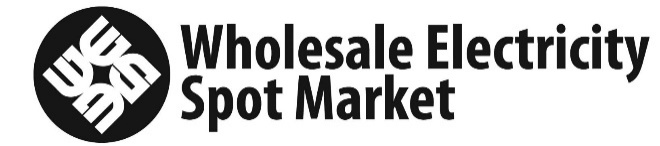                                                                                    WESM-WM-(Manual)-CN - ______REQUEST FOR AMENDMENTS OR CHANGES TO THE WESM MANUALSProposals made only under this prescribed form shall be accepted and considered as submitted: This request for amendments to the WESM Manual on Procedures for the Monitoring of Forecast Accuracy Standards for Must Dispatch Generating Units can be submitted to:Rules Change CommitteeAttention: PEM Committee SecretariatPhilippine Electricity Market Corporation 18/F Robinsons Equitable TowerADB Avenue, Ortigas CenterPasig City, 1605 Philippines	Email address: rcc@wesm.ph			Fax Number: (+632) 395-2704 Proposer’s InformationWESM Manual Amendments InformationProposed Amendment         Note: For convenience, please underline and put in bold letters the proposed changes to the WESM Manual.Proposed Scheme to Monitor the Effectiveness of the Proposed Changes to the WESM Manual Referral    MAG Date Received:  ________________________       Proposed Amendment:          Urgent          Minor          GeneralFor Urgent Amendment (For the use of PEMC President only)For Minor and General Amendment (For the use of RCC only)Name                  Oscar E. AlaDesignation         PresidentCompany              Philippine Electricity Market CorporationCompany Address               18/F Robinsons Equitable Tower, ADB AvenueOrtigas Center, Pasig City 1600Telephone No.                      631-8734Fax. No.636-0802Email Addressoeala@wesm.phTitle of WESM Manual being commented:Procedures for the Monitoring of Forecast Accuracy Standards for Must Dispatch Generating Units Issue 1.0Nature of Request (please indicate with x)  Addition    Alteration    Deletion    Clarification     Clerical CorrectionTitleSectionProvisionProposed AmendmentRationaleBackground1.1.1The WESM Rules require generation companies to submit to the Market Operator projected outputs in respect of their must dispatch generating units on an hourly basis.The WESM Rules require generation companies to submit to the Market Operator projected outputs in respect of their must dispatch generating units for each dispatch interval.For consistency with the implementation of 5-minute dispatch interval and the WESM Rule Clause 3.5.5.5 as amended by DOE DC No. 2016-10-0014 dated 14 October 2016.Background1.1.4Moreover, the Market Operator is required by the WESM Rules report to the PEM Board and DOE the annual compliance of each must dispatch generating unit to the forecast accuracy standards with respect to its projected outputs.Moreover, the Market Operator Enforcement and Compliance Office (ECO) of the Philippine Electricity Market Corporation (PEMC) is required by the WESM Rules to report to the PEM Board and DOE the annual compliance of each must dispatch generating unit to the forecast accuracy standards with respect to its projected outputs.To transfer the responsibility of monitoring the Trading Participants’ compliance to the forecast accuracy standards from the Market Operator to PEMC, as the WESM governing body.Clerical.Glossary2.1.2(a)Forecast percentage error. Error (in %) of the projected output submitted by a must dispatch generating unit with respect to its installed capacity calculated in accordance with Section 4.2.3.Forecast percentage error. Error (in %) of the projected output submitted by a must dispatch generating unit with respect to its projected output over a dispatch intervalinstalled capacity calculated in accordance with Section 4.2.3For consistency with the proposed amendments to Section 4.2.3 (Forecast percentage error calculation)Glossary2.1.2(b)Initial loading. Loading (in MW) assumed for the beginning of the trading interval assumed in, or estimated by, the dispatch optimization performed prior to the beginning of that trading interval as indicated in Clause 3.13.5.1 of the WESM Rules.Initial loading. Loading (in MW) assumed for the beginning of the trading dispatch interval assumed in, or estimated by, the dispatch optimization performed prior to the beginning of that dispatch interval as indicated in Clause 3.13.5.1 of the WESM Rules.For consistency with the implementation of 5-minute dispatch interval.Clause 3.13.5.1, which provided the Gross Ex-ante Energy Settlement Quantity in consideration of the initial loading and RTD schedule, has been deleted from the WESM Rules under DOE DC 2016-10-0014 (Adopting Further Amendments to the WESM Rules – Enhancements to WESM Design and Operations, dated 14 October 2016).Glossary2.1.2(c)(c) Installed capacity. Refers to the Nameplate Rating of a generating unit(c) Installed capacity. Refers to the Nameplate Rating of a generating unitRemoved definition of installed capacity and installed capacity quantity since it is not used in the manual. Renumbering.Glossary2.1.2(d)(d) Installed capacity quantity. Generation by a generating unit at its installed capacity for a trading interval calculated in accordance with Section 4.2.3(e) xxx(f) xxx(g) xxx(h) xxx(i) xxx(d) Installed capacity quantity. Generation by a generating unit at its installed capacity for a trading interval calculated in accordance with Section 4.2.3(c)(e) xxx(d)(f) xxx(e)(g) xxx(f)(h) xxx(g)(i) xxxRemoved definition of installed capacity and installed capacity quantity since it is not used in the manual. Renumbering.Glossary2.1.2(j)(j) Projected quantity. Estimated generation of a must dispatch generating unit over a trading interval based on its submitted projected output assuming linear ramping calculated in accordance with Section 4.2.4(k) xxx(j) (h) Projected quantity. Estimated generation of a must dispatch generating unit over a dispatch interval based on its submitted projected output assuming linear ramping calculated in accordance with Section 4.2.4(k) (j) xxxFor consistency with the implementation of 5-minute dispatch interval.Renumbering.Responsibilities3.1Market OperatorMarket Operator PEMCTo transfer the responsibility of monitoring the Trading Participants’ compliance to the forecast accuracy standards from the Market Operator to PEMC, as the WESM governing body.Responsibilities3.1.1The Market Operator shall review annually the forecast accuracy standards in this Market Manual.The Market Operator PEMC shall review annually the forecast accuracy standards in this Market Manual.To transfer the responsibility of monitoring the Trading Participants’ compliance to the forecast accuracy standards from the Market Operator to PEMC, as the WESM governing body.Responsibilities3.1.2The Market Operator shall report to the PEM Board and the DOE the monthly and annual compliance of each must dispatch generating unit to the forecast accuracy standards with respect to its projected outputs.The Market Operator ECO shall report to the PEM Board and the DOE the monthly and annual compliance of each must dispatch generating unit to the forecast accuracy standards with respect to its projected outputs.To transfer the responsibility of monitoring the Trading Participants’ compliance to the forecast accuracy standards from the Market Operator to PEMC, as the WESM governing body.Responsibilities – Generation Companies3.4.2Generation companies shall immediately advise the System Operator and Market Operator of any circumstances which threaten a significant probability of material adverse change in the state of their facilities in any trading interval of any trading day in the current week-ahead market horizon. After the occurrence of the significant event referred to above, the Generation Company shall submit a written report to the Market Operator with supporting data immediately within the following trading day.Generation companies shall immediately advise the System Operator and Market Operator of any circumstances which threaten a significant probability of material adverse change in the state of their facilities in any dispatch interval of any trading day in the current week-ahead market horizon. After the occurrence of the significant event referred to above, the Generation Company shall submit a written report to the Market Operator with supporting data immediately within the following trading day.For consistency with the implementation of 5-minute dispatch interval.NEW3.5 Market Operator3.5.1 The Market Operator shall advise the must dispatch generating units of their real-time dispatch schedules, and any output restrictions imposed on them by the Market Management System or the System Operator.To clearly state the responsibilities of the Market Operator in providing information to Trading participants regarding the real-time dispatch schedules and output restrictions imposed on their must dispatch generating units. Standards4.1.1Each must dispatch generating unit shall comply with the following standards with respect to its mean absolute percentage error (MAPE) and percentile 95 of the forecasting error (Perc95) determined in accordance with Section 4.2 and calculated over the period specified in Section 4.1.2:Each must dispatch generating unit shall comply with the following standards with respect to its mean absolute percentage error (MAPE) and percentile 95 of the forecasting error (Perc95) determined in accordance with Section 4.2 and calculated over the period specified in Section 4.1.2:Standards for run-of-river hydro are already provided under Table 8.3 of the latest version of the Grid Code.4.1.3.Subject to Section 4.5 of this Market Manual, must dispatch generating units who fail to meet the requisite forecast accuracy standards set out in Section 4.1.1 of this Market Manual may be liable for sanctions imposed under Clause 7.2 of the WESM Rules.Subject to Section 4.5 of this Market Manual, must dispatch generating units who fail to meet the requisite forecast accuracy standards set out in Section 4.1.1 of this Market Manual may be liable for sanctions imposed under Clause 7.2 of the WESM Rules. For this purpose, the ECO shall develop the necessary procedures and guidelines for monitoring the compliance with the forecast accuracy standards including the procedure for the review by the Market Surveillance Committee of the results of the monitoring, and the approval and imposition of appropriate penalty by the PEM Board. To ensure that there are clear procedures in the: (a) conduct of compliance monitoring of forecast accuracy standards, (b) review by MSC of the results of compliance monitoring, and (c) approval of penalties by the PEM Board. Calculations4.2.1The MAPE of a must dispatch generating unit for a period shall be calculated using the following formula: Where, MAPEi,p mean absolute percentage error (in %) of must dispatch generating unit i for period pnp	number of trading intervals within period p wherein forecast percentage errors were calculatedFPEi,t	forecast percentage error (in %) of must dispatch generating unit i for trading interval t calculated in accordance with Section 4.2.3The MAPE of a must dispatch generating unit for a period shall be calculated using the following formula: Where, MAPEi,p mean absolute percentage error (in %) of must dispatch generating unit i for period pnp	number of trading intervals within period p wherein forecast percentage errors were calculatedFPEi,t	forecast percentage error (in %) of must dispatch generating unit i for dispatch interval t calculated in accordance with Section 4.2.3For consistency with the implementation of 5-minute dispatch interval.Calculations4.2.3The forecast percentage error for a trading interval of a must dispatch generating unit shall be calculated using the following formula:Where,FPEi,t	forecast percentage error (in %) of must dispatch generating unit i for trading interval tPQi,t	projected quantity (in MWh) of must dispatch generating unit i for trading interval t calculated in accordance with Section 4.2.4MQi,t	metered quantity (in MWh) of must dispatch generating unit i for trading interval t as provided by the Metering Services ProviderICQi	installed capacity quantity (in MWh) of must dispatch generating unit i calculated by multiplying the installed capacity (in MW) of must dispatch generating unit i provided during registration in the WESM by the duration of a trading interval (in hours)The forecast percentage error for a dispatch interval of a must dispatch generating unit shall be calculated using the following formula:Where,FPEi,t	forecast percentage error (in %) of must dispatch generating unit i for dispatch interval tPQi,t	projected quantity (in MWh) of must dispatch generating unit i for dispatch interval t calculated in accordance with Section 4.2.4MQi,t	metered quantity (in MWh) of must dispatch generating unit i for dispatch interval t as provided by the Metering Services ProviderICQi	installed capacity quantity (in MWh) of must dispatch generating unit i calculated by multiplying the installed capacity (in MW) of must dispatch generating unit i provided during registration in the WESM by the duration of a trading interval (in hours)For consistency with the implementation of 5-minute dispatch interval.Revised formula to consider a more appropriate calculation of the FPE as a factor of its maximum “projected quantity” over a billing period for a VRE generation plant. The original formula, as provided in the PGC 2016 Edition and the WESM Manual on Forecast Accuracy Standards, gives VRE resources with higher installed/dependable capacity an avenue to have a lower result of MAPE. This would then be a disadvantage for those plants with low installed/dependable capacity.Calculations4.2.4The projected quantity for each trading interval of a must dispatch generating unit shall be calculated using the following formula:Where,PQi,t	projected quantity (in MWh) of must dispatch generating unit i for trading interval tILi,t	initial loading (in MW) of must dispatch generating unit i used during the scheduling process for trading interval tPOi,t	projected output (in MW) of must dispatch generating unit i used during the scheduling process for trading interval tThe projected quantity for each dispatch interval of a must dispatch generating unit shall be calculated using the following formula:Where,PQi,t	projected quantity (in MWh) of must dispatch generating unit i for trading interval tILi,t	initial loading (in MW) of must dispatch generating unit i used during the scheduling process for dispatch interval tPOi,t	projected output (in MW) of must dispatch generating unit i used during the scheduling process for dispatch interval tn number of dispatch interval(s) within a trading intervalFor consistency with the implementation of 5-minute dispatch interval.CalculationsNEW4.2.5 A one hundred (100) percent FPE shall be imposed to a must dispatch generating unit on a particular dispatch interval where its Projected Quantity is equal to zero (0) and a metered quantity has been recorded in its metering data.To provide the basis for imposition of 100 percent FPE value to instances when FPE shall become incalculable caused by projected quantity having zero (0) value.Exclusions4.3.1(b) xxx footnote 13 - Clause 3.8.3.4, WESM Rules(b) xxx footnote 13 - Clause 3.8.3.4 3.8.3.5, WESM RulesFor consistency with the WESM Rules as amended by DOE DC No. 2016-10-0014 dated 14 October 2016.4.3.1(c) a market suspension or market intervention was declared for the trading interval;(d) xxx; or(e) xxx.(c) a market suspension or market intervention was declared for the dispatch interval;(d) xxx; or(e) xxx; orFor consistency with the implementation of 5-minute dispatch interval.NEW4.3.1 (f) the projected quantity and the metered quantity both reflect zero (0) MWh.If a must dispatch generating unit has no nomination and has no actual output (via the metered quantity), then that generating unit did not have any effect in the determination of prices and schedules in the WESM. Thus, these are recommended to be excluded. It shall also cover solar generating units that do not project any output during night time.Monitoring, Reporting, and Review4.4.1The Market Operator shall report to the PEM Board and DOE the annual compliance of each must dispatch generating unit to the forecast accuracy standards with respect to its projected outputs within two (2) calendar months after the end of the period specified in Section 4.1.2.The Market Operator ECO shall report to the PEM Board and DOE the annual compliance of each must dispatch generating unit to the forecast accuracy standards with respect to its projected outputs within two (2) calendar months after the end of the period specified in Section 4.1.2.To transfer the responsibility of monitoring the Trading Participants’ compliance to the forecast accuracy standards from the Market Operator to PEMC, as the WESM governing body.Monitoring, Reporting, and Review4.4.2The Market Operator shall report to the PEM Board and DOE the status of the compliance of each must dispatch generating unit to the forecast accuracy standards as of the most recent Billing Period with a final statement on a monthly basis.The Market Operator ECO shall report to the PEM Board and DOE the status of the compliance of each must dispatch generating unit to the forecast accuracy standards as of the most recent Billing Period with a final statement on a monthly basis.To transfer the responsibility of monitoring the Trading Participants’ compliance to the forecast accuracy standards from the Market Operator to PEMC, as the WESM governing body.Monitoring, Reporting, and Review4.4.3The Market Operator shall review annually the forecast accuracy standards set in Section 4.1.The Market Operator PEMC shall periodically review annually the forecast accuracy standards set in Section 4.1.To transfer the responsibility of reviewing the forecast accuracy standards from the Market Operator to PEMC, as the WESM governing body.Publication 5.2This Market Manual, as it may be amended from time to time, shall be published in the market information website maintained by the Market Operator.This Market Manual, as it may be amended from time to time, shall be published in the market information website maintained by PEMC the Market Operator.To transfer the responsibility of reviewing the forecast accuracy standards from the Market Operator to PEMC, as the WESM governing body.NIST Method for Calculating PercentilesAppendix ASample list: Y[k] = {3%, 5%, 12%, 15%, 20%}; N = 5Sample list: Y[k] = {53%, 125%, 312%, 2015%, 1520%}; N = 5Sample ordered data: Y[k] = {3%, 5%, 12%, 15%, 20%}; N = 5To show the method in ordering the data.Date Referred to PEMC President Yes                      NoCertifies as urgent Yes                      NoConvene the RCC within 48 hrs.Remarks:Remarks:Date Referred to  RCC:                Remarks:Remarks:Remarks:Action taken: Action taken: Action taken: Request for comments:Request for comments:  Yes            NoRequest written comments from:  DRG            MSC            PA            MO ECO             RCC            TC            Other PEM Board Committees    Other Interested Parties For further review of the  Technical Sub-Committee: For further review of the  Technical Sub-Committee:  Yes    Assigned to:  SO Sub-Committee  MO Sub-Committee  Metering Sub-Committee  Billing and Settlement Sub-Committee  Legal and Regulatory Sub-Committee               For further review of the  Technical Sub-Committee: For further review of the  Technical Sub-Committee:  No For public consultation: For public consultation:  Yes              No  RCC Resolution:RCC Resolution:  Approved          DisapprovedRCC Resolution No.:RCC Resolution No.:Date of Resolution:Date of Resolution:RCC Meeting No.RCC Meeting No.Date of endorsement to the PEM Board:Date of endorsement to the PEM Board: